한솔요리학원 디스크 사용 리스트한솔요리학원 디스크 사용 리스트한솔요리학원 디스크 사용 리스트서버서버서버서버명OS기타hscook-WebWindows 2012 R2 64bit [Korean]Web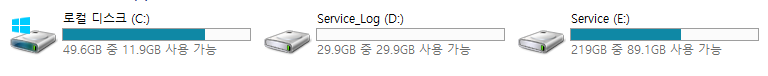 추가 증설은 필요 없을 것 으로 보입니다.추가 증설은 필요 없을 것 으로 보입니다.추가 증설은 필요 없을 것 으로 보입니다.hscook-web01CentOS 6.5 64bitWEB+WAS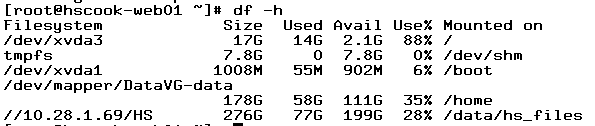 서버 확인 결과 /etc/tomcat-hscareermap/logs 경로에서 많은 용량을 사용중에 있습니다.로그 정리 또는 톰캣 로그 파일들을 /home 쪽으로 설정 하여 용량 확보가 가능합니다.서버 확인 결과 /etc/tomcat-hscareermap/logs 경로에서 많은 용량을 사용중에 있습니다.로그 정리 또는 톰캣 로그 파일들을 /home 쪽으로 설정 하여 용량 확보가 가능합니다.서버 확인 결과 /etc/tomcat-hscareermap/logs 경로에서 많은 용량을 사용중에 있습니다.로그 정리 또는 톰캣 로그 파일들을 /home 쪽으로 설정 하여 용량 확보가 가능합니다.hscook-web02CentOS 6.5 64bitWEB+WAS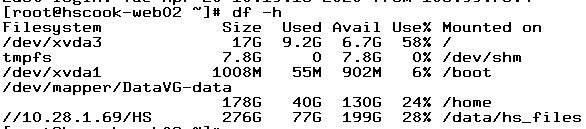 hscook-web01 서버와 동일하게 / 디렉토리에 톰캣 로그가 쌓이고 있습니다.로그 정리 또는 톰캣 로그 파일들을 /home 쪽으로 설정 하여 용량 확보가 가능합니다.hscook-web01 서버와 동일하게 / 디렉토리에 톰캣 로그가 쌓이고 있습니다.로그 정리 또는 톰캣 로그 파일들을 /home 쪽으로 설정 하여 용량 확보가 가능합니다.hscook-web01 서버와 동일하게 / 디렉토리에 톰캣 로그가 쌓이고 있습니다.로그 정리 또는 톰캣 로그 파일들을 /home 쪽으로 설정 하여 용량 확보가 가능합니다.hscook-monitorWindows 2012 R2 64bit [Korean]DB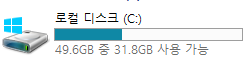 추가 증설은 필요 없을 것 으로 보입니다.추가 증설은 필요 없을 것 으로 보입니다.추가 증설은 필요 없을 것 으로 보입니다.hscook-DB01Windows 2012 STD 64bit [Korean] + MSSQL 2012 STDDB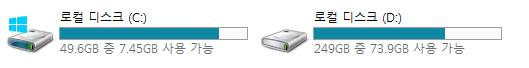 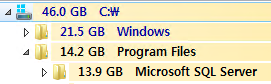 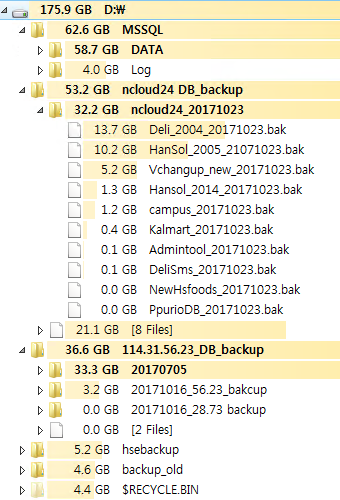 C:\ 의 경우 Windows 업데이트 백업 파일들 에서 많은 용량을 사용중에 있습니다.D:\ 경로 확인 결과 2017년도 백업 파일에서 많은 용량을 사용중에 있습니다.백업 파일 삭제 하여 용량확보가 가능할 것 으로 보입니다.C:\ 의 경우 Windows 업데이트 백업 파일들 에서 많은 용량을 사용중에 있습니다.D:\ 경로 확인 결과 2017년도 백업 파일에서 많은 용량을 사용중에 있습니다.백업 파일 삭제 하여 용량확보가 가능할 것 으로 보입니다.C:\ 의 경우 Windows 업데이트 백업 파일들 에서 많은 용량을 사용중에 있습니다.D:\ 경로 확인 결과 2017년도 백업 파일에서 많은 용량을 사용중에 있습니다.백업 파일 삭제 하여 용량확보가 가능할 것 으로 보입니다.hscook-DB02Windows 2012 STD 64bit [Korean] + MSSQL 2012 STDDB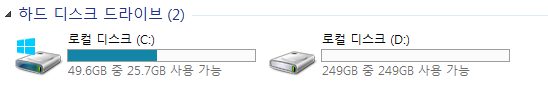 추가 증설은 필요 없을 것 으로 보입니다.추가 증설은 필요 없을 것 으로 보입니다.추가 증설은 필요 없을 것 으로 보입니다.hscook-BackupCentOS 6.5 64bitBackup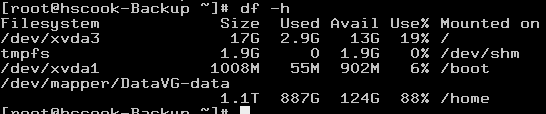 추가 증설은 필요 없을 것 으로 보입니다.추가 증설은 필요 없을 것 으로 보입니다.추가 증설은 필요 없을 것 으로 보입니다.hscook-FileCentOS 6.5 64bitFile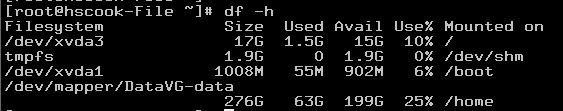 추가 증설은 필요 없을 것 으로 보입니다.추가 증설은 필요 없을 것 으로 보입니다.추가 증설은 필요 없을 것 으로 보입니다.hscook-test-01CentOS 6.5 64bitTest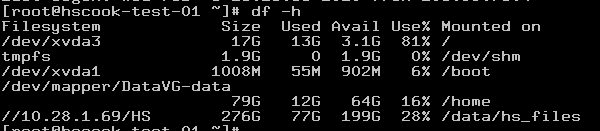 / 디렉토리에 톰캣 로그가 쌓이고 있습니다.로그 정리 또는 톰캣 로그 파일들을 /home 쪽으로 설정 하여 용량 확보가 가능합니다./ 디렉토리에 톰캣 로그가 쌓이고 있습니다.로그 정리 또는 톰캣 로그 파일들을 /home 쪽으로 설정 하여 용량 확보가 가능합니다./ 디렉토리에 톰캣 로그가 쌓이고 있습니다.로그 정리 또는 톰캣 로그 파일들을 /home 쪽으로 설정 하여 용량 확보가 가능합니다.